Пояснительная записка.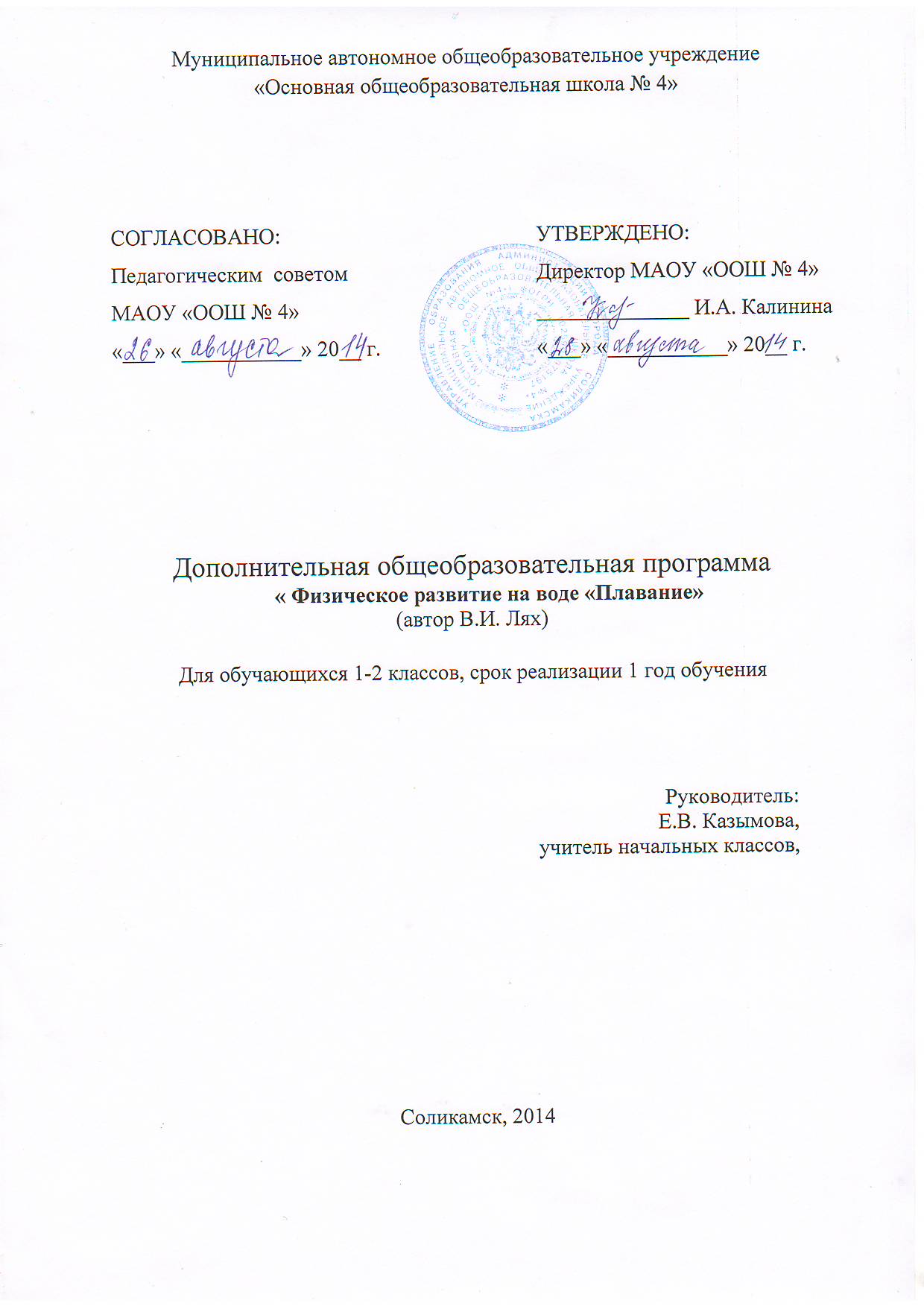 Рабочая программа по основам физического развития на воде «Плавание" для начальной школы разработана на основе учебной программы по физической культуре, автором - составителем которой являются А.П.Матвеев и Т.В.Петрова; издательство «Дрофа» -2010.Учебная программа рассчитана на:33часа в 1 классе 34 часа во 2 классеОсобенностями учебной программы образовательной области «Физическая культура» в начальной школе являются:Направленность на реализацию принципа вариативности, задающего возможность подбирать содержание учебного материала.Учебное содержание программы излагается в логике от общего к частному и от частного к конкретному.Содержание программы функционально соотносится с организационными формами физического воспитания в школе. . Цели учебной программы.         Цель обучения образовательной области «Физическая культура» в начальной школе – формирование физической культуры личности школьника посредством освоения основ содержания физкультурной деятельности.Задачи учебной программы.Формирование знаний о физкультурной деятельностиСовершенствование УУД в базовых двигательных действияхРасширение двигательного  опыта Формирование навыков и умений в выполнении физических упражненийРасширение функциональных возможностей систем организмаФормирование практических умений по плаваниюПланируемые результатыВ результате освоения программы «Плавание» учащиеся должны достигнуть следующего уровня развития физической культуры.Знать и иметь представление:Об особенностях зарождения физической культуры, истории первых Олимпийских игрО способах и особенностях движений в плаваниеОб обучении движениямО физических качествахОб основах личной гигиеныО причинах травматизма на занятияхУметь:Организовывать и проводить самостоятельные формы занятий (подвижные игры на воде в бассейне)Контролировать утомляемость по внешним признакам самочувствию (2 классы). Проплывать до 100метров различными способами плавания.Демонстрировать:1 – 2 классы. Различные способы плавания, проплывание на скорость 25м, 50м и 100м без учета времени, проплывание свободным стилем до 500м, демонстрировать правила пользования спасательными средствами (спасательный жилет, круг). СОДЕРЖАНИЕ ПРОГРАММНОГО МАТЕРИАЛАОсновы знаний о физической культуре, умения и навыки, приёмы закаливания, способы саморегуляции и самоконтроляЕстественные основы1 -2 классы. Здоровье и развитие человека. Строение тела человека и его положение в пространстве. Работа органов дыхания и сердечно – сосудистой системы. Роль слуха и зрения при движениях и передвижениях человека.Социально – психологические основы1 – 2 классы. Влияние физических упражнений, закаливающих процедур, личной гигиены и режима дня для укрепления здоровья. Физические качества и их связь с физическим развитием. Комплексы упражнений на коррекцию осанки и развитие мышц.Приёмы закаливания. Способы саморегуляции и самоконтроля1 – 2 классы. Воздушные ванны. Солнечные ванны. Измерение массы тела. Приёмы измерения пульса. Специальные дыхательные упражнения.    Водные процедуры. Овладение приёмами саморегуляции, связанные с умением расслаблять и напрягать мышцы. Контроль и регуляция движений.Подвижные игры на воде1 – 2классы.  Названия и правила игр, инвентарь, оборудование, организация, правила проведения и безопасности.						Стили плавания1 - 2 классы. Кроль на груди, кроль на спине, погружение под воду, старты, повороты различными способами.Литература:Н. Ж. Булгакова «Плавание», 1999г., М.Л. А. Макаренко «Программа подготовки юных пловцов» М.учебной программы по физической культуре, автором - составителем которой являются А.П.Матвеев и Т.В.Петрова; издательство «Дрофа» - 2010г.Календарно-тематическое планированиеКол-во часовТема урокаОсновные задачи обучения, темыОсновное содержаниеСамостоятельная работаКонтрольДомашнее задание2Ознакомление, держание, передвижение по водеОбучить ходьбе, бегу по воде2.Обучить прыжкам вверх, вперед с гребковыми движениями руками1.Ходьба в разном темпе
2.Бег в разном темпе
3.Прыжки вверх, в перед, в стороны
4.Погружение с головой1.Прохождение по дну бассейна:
а) шагом 4*13 м
б) бегом 4*13 м
в) «Пузырь»1.Кто больше выпустит пузырей под водой
2.Задержка дыхания на 2 сек.1.Погружения лица в таз, в ванну с задержкой дыхания2Погружение в воду с задержкой дыхания1.Научить погружаться под воду (на дно) с головой с задержкой дыхания 2-3 сек.
2.Научить выполнять поплавок, медузу, звезду, держась за бортик бассейна1.Повторение ходьбы, бега, прыжков в разном темпе
2.Погружение в воду, держась за бортик бассейна, руку друга.
3.Погружение с плавательной доской1.4*13 м – ходьба, бег, прыжки.
2.Погружение под воду с задержкой дыхания на 4-5 сек., держась за бортик бассейна1.Сед на дно с задержкой в 4-5 сек.1.Погружение на дно ванны.1Скольжение по воде на плавательной доске1.Повторить упражнения на погружение.
2.Научиться отталкиванию от бортика
3.Научиться скольжению на груди с плавательной доской1.Правельное постановление ног на бортик
2.Толчок от бортика
3.Держание на доске1.Скольжение по воде с доской( задержка дыхания до остановки) 3-. Выполнить 6-8 раз.1.Кто дальше оттолкнется от бортика( в метрах)1.Прыжки от пола высоко вверх
2.Скакалка1Скольжение на спине и на груди без поддержки1.Повторить упражнения на задержку дыхания
2.Повторить скольжение с доской
3.научиться скольжению без доски1.»медуза», «поплавок», «звезда», «стрела» с доской
2.Скольжение доской
3.Скольжение без доски1.Скольжение с доской(8*3м)
2.Скольжение на скорость
3.Скольжение без доски(4*13)1.Упражнение «Стрела» на дальность(5-6м)1.Многоскоки
2.Высокие выпрыгивания вверх2Скольжение на спине1.научиться правильно держать плавательную доску при плавании на спине.
2.Научиться отталкиваться от бортика.
3.Научить задерживать дыхание при скольжении на спине. 1.Работа с поддержкой в парах
2. «Паровоз»
3.Скольжение с доской на спине
4.Игра «найди игрушку»1.Скольжение на груди(8*13м) без доски
2.Скольжение на спине (4*13 м)1.Упражнение «Стрела» на дальность на спине (5-6метров)1.Лежание на воде в ванне
2.Дыхание под водой.2Скольжение на груди и на спине без поддержки1.Повторить скольжение на груди и на спине
2.Научить скольжению на спине без доски
3.Научить дыханию при скольжении на спине1. Скольжение на груди, спине
2.Игра «Паровоз»
3.Задержка дыхания на длительность
4. Игра «Кто вперед меня найдет»1.Скольжение: на груди8*13 м, на спине 8*13
2.Сед на дно на 5-6сек. (5 раз)1.
2. «Пузырь» на длительность задержки дыхания1.Надувание воздушных шаровКол-во часовТема урокаОсновные задачи обучения, темы.Основное содержаниеСамостоятельная работаКонтрольДомашнее задание2Работа ног кролем на груди1.Повторить скольжение на груди и на спине
2.Научить положению тела на груди
3.Научить движению ног на груди1.Скольжение груди с работой ног на груди
2.Игра «Большой фонтан»1.4*13- работа ног кролем на груди медленно
2.4*13- работа ног кролем на груди в быстром темпе1.Проплывание на время 1*18 метров1.Упражнение велосипед в быстром темпе2Работа рук кролем на груди, работа ног кролем на спине1.Повторить скольжение на груди и на спине
2.Научить положению тела на спине
3. Научить движению ног на спине и руг на груди1.Скольжение груди с работой ног на груди
2. Скольжение груди с работой ног на спине
3.Игра «Мельница»1. 4*13- работа ног кролем на груди в быстром темпе
2. 4*13- работа ног кролем на спине
3. Работа левой-правой рукой на груди1.1*13 метров – контроль работы ног на спине1.Прыжки на скакалке2Кроль на груди с дыханием1.Повторить работу ног на груди и на спине 
2.Повторить работу рук кролем на груди
3.Научить дыханию1.Кроль на груди с малой доской
2.Кроль на спине- ноги
3.Дыхание на суше и в воде
4.Игра «кто вперед»1.Кроль на груди 6*13метров
2.Ноги на спине 4*13 метров1.Эстафеты
а) Бегом
б) Кролем с доской1.Многосоки
2.Скакалка2Кроль на груди в полной координации1.Повторить дыхание на груди
2.Научить плавать в полной координации
3.Совершенствовать дыхание1.Кроль на груди
2.Игра «кто вперед»
3.Игра «Фонтан»1.Кроль на груди 8*13метров
2.Кроль на спине 8*13метров1.Проплывание дистанции на время 1*13 метров1.Велосипед2Кроль на груди с работой рук1.Повторить кроль на груди в полной координации
2.Научить работе рук
3. совершенствовать дыхание на спине1.Кроль на груди
2.Игра «Паровоз»
3.Эстафеты с элементами кроля на груди1.Кроль на груди 
8*13метров в разном темпе
2.Кроль на спине с малой доской
3.Скольжение на спине с заныриванием1.Кроль на спине с малой доской 1*13 м. на время1.Дыхание на спине в ванне2Кроль на спине в полной координации1. совершенствовать дыхание на спине
2.Продолжить обучение работы рук на спине
3.Научить соединять работу рук, ног с дыханием1.Кроль на груди
2.Эстафеты с элементами кроля на спине с малой доской
3.Игра «Переплава»
4.Игра «Караси и карпы»1.Кроль на груди 8*13м. в разном темпе
2.Кроль на спине без доски 8*13м.
3.Горка :
2*13- кроль на груди
2*13- кроль на спине
3*13- кроль на груди
3*13- кроль на спине1.1*13 метров кроль на спине на время1.Скакалка за 1мин.
2.Отжимания
2
Повороты на груди и на спине1.Совершенствование плавания кролем на груди, спине
2.Научить повороту на груди
3. Научить повороту на спине1. Кроль на груди и на спине
2. Игра «Быстрей повернись»
3. Игра «Тоннель»1. 8-13 метров- кроль на груди
2. 8-13 метров- кроль на спине
3. Проплыв 8 метровой дистанции с поворотом1. 1*26 метров- на время с поворотом1. Прыжки через скакалку

2

Прыжки в воду1.Совершенствование поворотов на груди и на спине
2. Научить прыжкам в воду
3. Научить правильному спаду в воду1. Кроль на груди и на спине
2. Прыжки: «Бомбочка, вертолет, боксер, вертушка, столбик»
3. Игра «Спад»1. 8-13 метров- кроль на груди, спине
2. Разные прыжки1. Выполнить правильно спад в воду1. Прыжки с высокой стойки
2
Игры с прыжками в воду1.Повтор легких прыжков
2. Научить более сложным прыжкам
3. Научить спаду головой в воду1. Игра «Спад»
2. Прыжки: «Бомбочка, вертолет, боксер и т. д»
3. Игра «Подлодка, ледорез»1. Проплыв малых и больших дистанций на скорость
2. Погружение на дальность1. Спад под воду с измерением скольжения (4-)1. Выпрыгивания в вверх из положения седа, руки над головой
3
Игры с мячом1.Совершенствовать плавания кролем на груди, спине
2. Совершенствовать прыжки в воду
3. Научить играть на воде1. Кроль на груди и на спине
2. Прыжки
3. Игра «Борьба за мяч»
4. Игра «Волейбол в воде, мяч тренеру, салки с мячом, гонки мячей, водное поло»1. Проплыв 10*13 метров — на время кролем на груди и на спине с доской и без доски
2. Разные прыжки1.1*13 метров – на время кролем на груди
2. Старт на дальность проплыва1. Прыжки
2. Многоскоки
3. Отжимания
2
Развлечения в воде1.Повторить и совершенствовать пройденное по всему курсу:
— Кроль на груди
— Кроль на спине
— Прыжки
— Старты
— Игры1. Кроль на груди, спине
2. Разные прыжки
3. Игры1. Проплыв 10*13 метров кролем на груди, спине
2. Разные прыжки
3. Старты (10 раз)1. 1*26 метров на груди, на спине на время
2. Старт на дальность1. Прыжки многоскоки, отжимания, «Поплавок» на задержку дыхания
1
Контроль по курсу1.Проконтралировать технику плавания на груди и на спине
2.Прыжки
3. Старты1. Кроль на груди и на спине
2. Прыжки в воду
3. Старт1. 10- — кроль на груди
2. 10- – кроль на спине
3. Прыжки разные
4. Старт из воды, с бортика1. 1*13 метров на груди
2. Старт из воды с проплывом любым способом 1*13 на время